RAGAVENDHARDESIDERATUM               Rookie engineering graduate seeking to embark my career with an organization that can cater myenthusiasm with abundant professional experience and aids me to get exposed to the industry best practicesand related fields.ACADEMIA               Completed BE Electronics and Communication Engineering with active knowledge in PLC Programming, SCADA supervision and also have strong hold in DCS programming. Worked  in SEMYUNG INDIA enterprises as Sales and Service engineer for 4 months.CORE COMPETENCESPLC:  Delta, Omron, AB, ABB, Siemens, Horner, Schneider, Messung, Mitsubishi& Fuji ElectricSCADA: Wonder ware Intouch, Ifix32, Win CC, RS view 32.HMI: Delta, Siemens, Schneider & ABB.VFD: AB, ABB, Siemens, Delta, Schneider & Control Techniques..DCS: ABB & Honeywell.GSM PLC, Servo motors & PLC wiring.Wide knowledge about HHI&HY Robots, HIBAR Precision Pumps and Broadcasting EquipmentsPROFESSIONAL MIGHTSStrong hold in PLC programming and SCADA supervision.Possess good communication skills and ability to lead a group.Preservant and target oriented.Capable of building relationship in all levelsEloquent in  English, Tamil and Malayalam language.SOFTWARE PROFICIENCY  Basic working knowledge in MS Excel, MS word, and MS Power point.Basic working knowledge in Professional Photography.Familiar with Adobe Photoshop and Adobe Lightroom.Good at DCS Programming and HMI Programming.PROJECT UNDERTAKED  Wavelet based ECG Steganography for protecting patient confidential information in point of care system.DESCRIPTION                In this context the Body Sensor Networks (BSN) can be used to monitor the various parameters like the ECG, blood pressure, glucose level etc. These information are to be kept confidential. In this project, a wavelet based steganography technique is introduced which combines encryption and scrambling technique to protect patient conﬁdential data.NONSCHOLASTIC ACTIVITIES & ACCOLADESWon medals photography contest conducted by ALITUS 2k14 & MECHARNIC 2k15.Won medals in Badminton on sports day 2k14.Won medals in basketball on sports day 2k14.Active member of Institute of Engineering India.Attended “EMBEDDED SYSTEM” 	workshop conducted by NI UNIVERSITY.EDUCATIONAL QUALIFICATION             Bachelor of Engineering in Electronics & Communication Engineer from Noorul slam University with 7.47 grade point             Post Graduate diploma in Automation from Axis Global Institute of Industrial Automation, Chennai, IndiaPERSONAL INFORMATONDate of Birth                                   :           28-05-1993Gender                                            :            MaleHobbies	   :             Travelling,Photography and BadmintonClick to send CV No & get contact details of candidate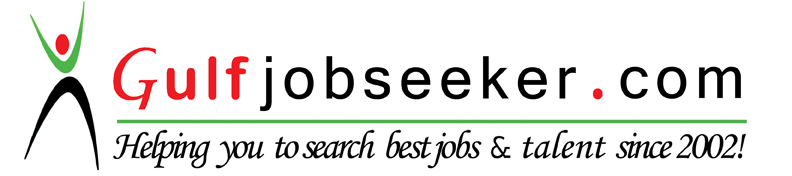 